PRODUCT BACKLOG TEMPLATE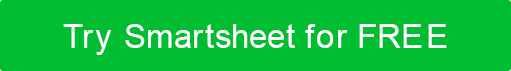 PRODUCT BACKLOG REPORT PRODUCT BACKLOG REPORT PRODUCT BACKLOG REPORT IDAS A …I WANT TO …SO THAT …PRIORITYSPRINTSPRINTSTATUSSTATUSSTATUSPRIORITYPRIORITYHigh00CompleteNot StartedNot StartedHighHighMedium00Not StartedIn ProgressIn ProgressMediumMediumLow00OverdueCompleteCompleteLowLowMedium00On HoldOverdueOverdueHigh00CompleteOn HoldOn HoldLow00In ProgressMedium00In ProgressMedium00In ProgressHigh00CompleteLow00On HoldHigh00OverdueMedium00OverdueLow00On HoldMedium00In ProgressTOTALTOTALTOTALTOTALTOTALTOTAL0DISCLAIMERAny articles, templates, or information provided by Smartsheet on the website are for reference only. While we strive to keep the information up to date and correct, we make no representations or warranties of any kind, express or implied, about the completeness, accuracy, reliability, suitability, or availability with respect to the website or the information, articles, templates, or related graphics contained on the website. Any reliance you place on such information is therefore strictly at your own risk.